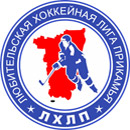  "Любительская хоккейная лига Прикамья" Кубок им В.П. СухареваЗаявка на матчПодпись руководителя команды:			___________ / ______________ /							                                          расшифровка
Дата заполнения: 		___________Полное название«Ветераны Краснокамска»Название«Ветераны Краснокамска»ТренерТудвасев Андрей ВикторовичСезон2016-2017АдминистраторХасанов Ринат Талгатович№ п/пФ.И.О.АмплуаВр, Зщ, Нп№
игрока в заявкеОтм.
К, АОтметка игрока на игру (с номером)1Плотко Эдгар Артемовичвр242Раббанеев Эрик Хайдаровичвр253Авдонин Евгений Вадимовичнп74Бондаренко Александр Евгеньевичзщ6К5Бушмакин Алексей Александровичзщ126Гайфиев Александр Фарьзатиновичнп207Губичев Александр Викторовичзщ138Елтышев Артем Владимировичнп19Исмагилов Рустам Алмасовичнп310Кетов Борис Викторовичнп1811Котельников Сергей Геннадьевичнп8А12Кудреватых Евгений Николаевичнп2213Кустов Павел Геннадьевичнп16А14Миков Вадим Юрьевичнп1415Митрофанов Сергей Юрьевичнп1016Мозжегоров Никита Андреевичзщ1517Нежданов Александрнп518Нежданов Олег Александровичнп219Нежданов Юрий Николаевичзщ920Нефедов Сергей Леонидовичзщ1721Одиноков Сергей Николаевичзщ1122Осколков Василий Васильевичнп2323Патраков Сергей Викторовичнп24Перепилицин Валерий Сергеевичнп1925Федоров Анатолий Федоровичнп4